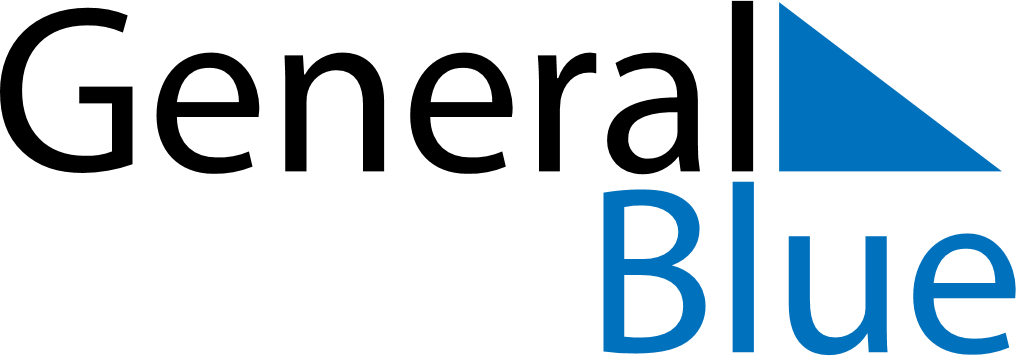 January 2024January 2024January 2024January 2024January 2024January 2024Dubnany, South Moravian, CzechiaDubnany, South Moravian, CzechiaDubnany, South Moravian, CzechiaDubnany, South Moravian, CzechiaDubnany, South Moravian, CzechiaDubnany, South Moravian, CzechiaSunday Monday Tuesday Wednesday Thursday Friday Saturday 1 2 3 4 5 6 Sunrise: 7:45 AM Sunset: 4:04 PM Daylight: 8 hours and 18 minutes. Sunrise: 7:45 AM Sunset: 4:05 PM Daylight: 8 hours and 19 minutes. Sunrise: 7:45 AM Sunset: 4:06 PM Daylight: 8 hours and 20 minutes. Sunrise: 7:45 AM Sunset: 4:07 PM Daylight: 8 hours and 21 minutes. Sunrise: 7:45 AM Sunset: 4:08 PM Daylight: 8 hours and 23 minutes. Sunrise: 7:44 AM Sunset: 4:09 PM Daylight: 8 hours and 24 minutes. 7 8 9 10 11 12 13 Sunrise: 7:44 AM Sunset: 4:10 PM Daylight: 8 hours and 25 minutes. Sunrise: 7:44 AM Sunset: 4:11 PM Daylight: 8 hours and 27 minutes. Sunrise: 7:43 AM Sunset: 4:12 PM Daylight: 8 hours and 29 minutes. Sunrise: 7:43 AM Sunset: 4:14 PM Daylight: 8 hours and 30 minutes. Sunrise: 7:42 AM Sunset: 4:15 PM Daylight: 8 hours and 32 minutes. Sunrise: 7:42 AM Sunset: 4:16 PM Daylight: 8 hours and 34 minutes. Sunrise: 7:41 AM Sunset: 4:17 PM Daylight: 8 hours and 36 minutes. 14 15 16 17 18 19 20 Sunrise: 7:41 AM Sunset: 4:19 PM Daylight: 8 hours and 38 minutes. Sunrise: 7:40 AM Sunset: 4:20 PM Daylight: 8 hours and 40 minutes. Sunrise: 7:39 AM Sunset: 4:22 PM Daylight: 8 hours and 42 minutes. Sunrise: 7:39 AM Sunset: 4:23 PM Daylight: 8 hours and 44 minutes. Sunrise: 7:38 AM Sunset: 4:25 PM Daylight: 8 hours and 46 minutes. Sunrise: 7:37 AM Sunset: 4:26 PM Daylight: 8 hours and 48 minutes. Sunrise: 7:36 AM Sunset: 4:28 PM Daylight: 8 hours and 51 minutes. 21 22 23 24 25 26 27 Sunrise: 7:35 AM Sunset: 4:29 PM Daylight: 8 hours and 53 minutes. Sunrise: 7:34 AM Sunset: 4:31 PM Daylight: 8 hours and 56 minutes. Sunrise: 7:33 AM Sunset: 4:32 PM Daylight: 8 hours and 58 minutes. Sunrise: 7:32 AM Sunset: 4:34 PM Daylight: 9 hours and 1 minute. Sunrise: 7:31 AM Sunset: 4:35 PM Daylight: 9 hours and 3 minutes. Sunrise: 7:30 AM Sunset: 4:37 PM Daylight: 9 hours and 6 minutes. Sunrise: 7:29 AM Sunset: 4:38 PM Daylight: 9 hours and 9 minutes. 28 29 30 31 Sunrise: 7:28 AM Sunset: 4:40 PM Daylight: 9 hours and 12 minutes. Sunrise: 7:27 AM Sunset: 4:42 PM Daylight: 9 hours and 15 minutes. Sunrise: 7:25 AM Sunset: 4:43 PM Daylight: 9 hours and 17 minutes. Sunrise: 7:24 AM Sunset: 4:45 PM Daylight: 9 hours and 20 minutes. 